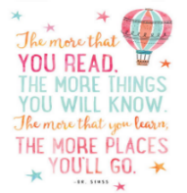 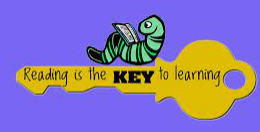 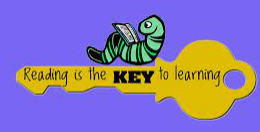         BLUE : home challenges		YELLOW : school challenges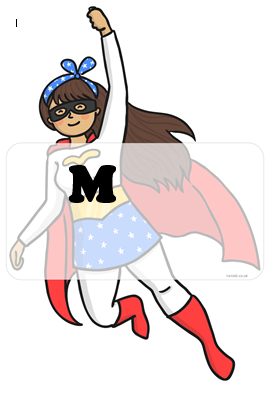 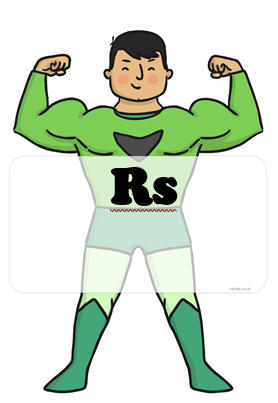 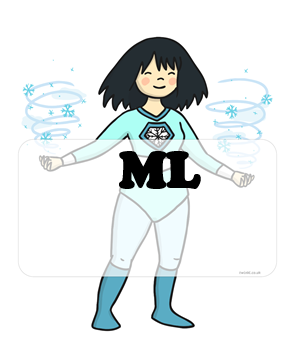 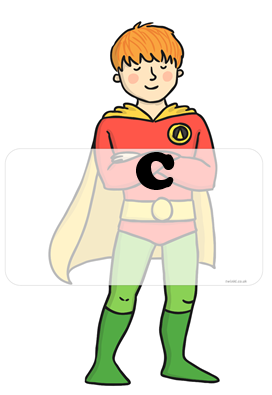 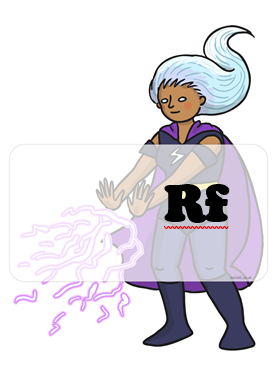 RETELL A STORY USING T4W ACTIONS THAT YOU HAVE LEARNT IN CLASS.IENTIFY 3 HARDER TO READ AND SPELL WORDS IN A BOOK.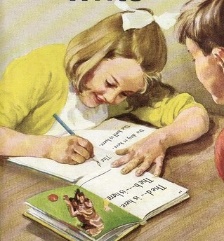 DRAW AND LABEL THE MAIN CHARACTERS IN A STORY.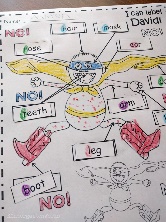 PREDICT WHAT A NEW STORY MIGHT BE ABOUT USING THE FRONT COVER OF A BOOK.NAME 2 WAYS HOW YOU CAN TELL IF A BOOK IS FACTUAL.CREATE AN S MAP OF THE MAIN EVENTS IN A STORY.COMPARE THE SIMILARITIES AND DIFFERNECS BETWEEN TWO OF YOUR FAVOURITE BOOKS.MAKE A DEN TO SHARE A BOOK IN.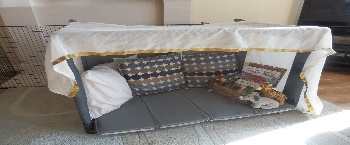 RETELL A STORY USING T4W ACTIONS.DESCRIBE THE MAIN EVENTS IN A STORY.IDENTIFY THE MAIN CHARACTERS IN A STORY.FINISH A RHYMING STRING.SHARE A BOOK OUTSIDE.LISTEN TO AN AUDIOBOOK.SHARE AN EBOOK ONLINE FROM OXFORD OWL.CREATE A PROP TO SUPPORT YOUR STORY TELLING.